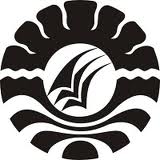 SKRIPSIPENERAPAN PENDEKATAN CONTEXTUAL TEACHING AND LEARNING DALAM MENINGKATKAN HASIL BELAJAR IPA PADA SISWA KELAS V SDN 188TIROANG KECAMATAN TIROANG KABUPATEN PINRANGMUHAMMAD YUSUF ALIPROGRAM STUDI PENDIDIKAN GURU SEKOLAH DASAR FAKULTAS ILMU PENDIDIKAN UNIVERSITAS NEGERI MAKASSAR2017